PHÒNG GIÁO DỤC VÀ ĐÀO TẠO HUYỆN GIA LÂMTRƯỜNG MẦM NON HOA SỮA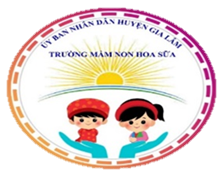 GIÁO ÁN	Lĩnh vực: Phát triển tình cảm xã hội và thẩm mỹ	Hoạt động học: Hoạt động với đồ vật		    Đề tài: Bé chơi với hộp giấy                    Lớp:  Nhà trẻ D1                    Thời gian: 15 – 20 phútNăm học 2022– 2023I. MỤC ĐÍCH – YÊU CẦU 1. Kiến thức:-Trẻ biết  cùng cô cùng bạn sáng tạo ra các trò chơi: “Bàn tay nắm lại”, “Bỏ đồ chơi vào, lấy đồ chơi ra”, “đánh trống to- đánh trống nhỏ”, “Ú òa”, “lái ô tô”, “đi tàu hỏa”, “ làm xe đẩy”  bằng chiếc hộp giấy của mình theo sự hướng dẫn của Cô.2. Kỹ năng: -Rèn kỹ năng nghe,cầm, lắc, đặt xếp cạnh, kỹ năng di hộp giấy, nhún nhảy theo giai điệu bài hát.-Ngôn ngữ:  Tập cho trẻ nói các từ, câu ngắn: hộp giấy, ú oà, đánh trống, xếp sát cạnh nhau,..3. Thái độ :-Giáo dục trẻ biết hưởng ứng theo cô.- Giáo dục  trẻ tình cảm yêu quý lao động, biết tiết kiệm và bảo vệ môi trường.II. CHUẨN BỊ :1. Địa điểm: Tại lớp học2. Chuẩn bị của cô: - Bàn bày búp bê, gấu bông.-1 hộp giấy màu to hơn của trẻ, 1 đồ chơi có trong hộp giấy.- Nhạc không lời vui nhộn, nhạc bài “Em tập lái ô tô”, “Đi xe lửa”.- Giá bày các loại quả.3. Chuẩn bị của trẻ: - Tâm lý thoải mái trang phục gọn gàng.- Mỗi trẻ một hộp giấy màu(xanh,đỏ,vàng) có lỗ tròn , một đồ chơi có trong hộp giấy,dây kéo.III. Nội dung tích hợp: -Âm nhạc :Vận động theo giai điệu vui nhộn.- Ôn nhận biết màu xanh, màu đỏ,màu vàng.- Ứng dụng “steam” vào trong tiết học: Sử dụng đồ dùng tái chế: Vỏ hộp giấy. Từ hộp giấy sáng tạo ra nhiều trò chơi cho trẻ. Sử dụng những câu hỏi dạng “mở”.III. CÁCH TIẾN HÀNH :HOẠT ĐỘNG CỦA CÔHOẠT ĐỘNG CỦA TRẺ1.Ổn định tổ chức :-Cô tập trung trẻ trước mặt cô.-Giới thiệu các cô giáo đến dự.- Cô cho trẻ chơi trò chơi: “Bàn tay nắm lại”dẫn dắt vào bài.2.Phương pháp,hình thức tổ chức:* Bé quan sát hộp giấy:Đây là những chiếc hộp giấy mà bố mẹ của các con bỏ đi không dùng đến nữa mang đến cho Cô đấy. +Giáo dục: Khi nào các con dùng xong những vỏ hộp bằng giấy hay bằng nhựa ví dụ như vỏ hộp sữa , hộp bánh,..... thì mang đến cho Cô để Cô làm đồ chơi nữa nhé! Như vậy là các con đã biết bảo vệ môi trường rồi đấy.Những chiếc hộp này đã được bọc bằng giấy màu để làm đồ chơi cho các con .Cô cho trẻ chọn hộp giấy rồi về chỗ ngồi.+ Cô hỏi trẻ: Cô đã chọn cho mình chiếc hộp màu gì?Bạn ... chọn chiếc hộp màu gì?*Bé khám phá hộp giấy:+Trò chơi: “Bỏ đồ chơi vào, lấy đồ chơi ra”Chúng mình cùng lắc chiếc hộp thật mạnh lên xem bên trong có gì?- Các con thò tay vào xem bên trong  hộp có gì?- Đồ chơi của con có màu gì?- Các con để đồ chơi lên hộp – bỏ đồ chơi vào hộp- lấy đồ chơi ra.(Cô cho trẻ chơi 2 lần) sau đó Cô cho trẻ lên tặng đồ chơi cho bạn búp bê.+Cô cho trẻ cầm hộp lên và chơi trò chơi “ú òa”Cô cho trẻ chơi 2-3 lần+Cô đang làm gì đây?Chiếc hộp này còn tạo thành cái trống .Cô cho cả lớp vừa đọc bài đồng dao: “Nu na nu nống”.Các con đánh trống thật to – đánh trống nhỏ. +Cô và các con cùng đi biểu diễn cho mọi người xem .Chúng mình đi bằng phương tiện gì?+ Trò chơi: “Làm Ô tô”:Cô cho trẻ làm ô tô đẩy đi chơi.Đã đến nơi rồi, các chú nhạc công bắt đầu biểu diễn nhé.(Cô bật nhạc )+ Các chú nhạc công muốn đi biểu diễn ở những nơi xa hơn thì phải đi bằng tàu hỏa .Muốn xếp thành đoàn tàu bằng những chiếc hộp này thì phải xếp như thế nào? Trẻ xếp xong Cô cho trẻ ngồi lên hộp giấy làm đoàn tàu+ Các con về chỗ ngồi , Cô tặng cho mỗi bạn một dây xâu hộp giấy làm xe kéo đi chơi nhé.+ Cho trẻ đi vòng quanh gian hàng bán các loại quả. 3.Kết thúc:Cô nhận xét, Cô cho trẻ xâu dây kéo chiếc hộp giấy chở quả về nhà.- Trẻ xúm xít quanh cô.-Trẻ chơi cùng côTrẻ chọn hộp giấy về chỗ ngồi.Trẻ có chiếc hộp màu đỏ giơ lên-Trẻ trả lờiTrẻ lắc chiếc hộpĐồ chơiTrẻ trả lờiTrẻ đánh trống nhỏ, trống to, theo hiệu lệnh của cô.Ô tôTrẻ nhún nhảy theo giai điệu .Xếp sát cạnh nhauCô và trẻ cùng xếp đoàn tàu.